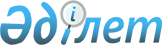 2010 - 2012 жылдарға арналған қалалық бюджет туралы
					
			Күшін жойған
			
			
		
					Қарағанды облысы Теміртау қалалық мәслихатының 2009 жылғы 24 желтоқсандағы N 23/5 шешімі. Қарағанды облысы Теміртау қаласының Әділет басқармасында 2010 жылғы 12 қаңтарда N 8-3-89 тіркелді. Қолданылу мерзімінің өтуіне байланысты күші жойылды (Қарағанды облысы Теміртау қаласы мәслихаты аппаратының 2011 жылғы 26 сәуірдегі N 5-24/185 хатымен)      Ескерту. Қолданылу мерзімінің өтуіне байланысты күші жойылды (Қарағанды облысы Теміртау қаласы мәслихаты аппаратының 2011.04.26 N 5-24/185 хатымен).       

Қазақстан Республикасының 2008 жылғы 4 желтоқсандағы Бюджет кодексіне, Қазақстан Республикасының 2001 жылғы 23 қаңтардағы "Қазақстан Республикасындағы жергілікті мемлекеттік басқару және өзін-өзі басқару туралы" Заңына сәйкес, Қарағанды облыстық мәслихатының 2009 жылғы 12 желтоқсандағы ХХІ сессиясының "2010-2012 жылдарға арналған облыстық бюджет туралы" N 262 шешімін іске асыру мақсатында қалалық мәслихат ШЕШІМ ЕТТІ:



      1. 2010-2012 жылдарға, оның ішінде 2010 жылға арналған қалалық бюджет осы шешімнің 1, 2, және 3-қосымшаларына сәйкес тиістілігіне қарай, келесі көлемде бекітілсін:

      1) кірістер – 10337931 мың теңге,

      оның ішінде:

      салықтық түсімдер – 6863173 мың теңге;

      салықтық емес түсімдер – 22145 мың теңге;

      негізгі капиталды сатудан түсетін түсімдер – 106443 мың теңге;

      трансферттердің түсімдері – 3346170 мың теңге;

      2) шығындар – 10705481 мың теңге;

      3) таза бюджеттік кредиттеу – 0 мың теңге,

      оның ішінде:

      бюджеттік кредиттер – 0 мың теңге;

      бюджеттік кредиттерді өтеу – 0 мың теңге;

      4) қаржы активтерімен операциялар бойынша сальдо – 4000 мың теңге алу, оның ішінде:

      қаржы активтерін сатып алу – 0 мың теңге;

      мемлекеттің қаржы активтерін сатудан түсетін түсімдер – 4000 мың теңге;

      5) бюджет тапшылығы (профициті) – 363550 мың теңге алу;

      6) бюджет тапшылығын (профицитті пайдалану) қаржыландыру – 363550 мың теңге, оның ішінде:

      қарыздар түсімі – 0 мың теңге;

      қарыздарды өтеу – 0 мың теңге;

      бюджет қаражаттарының пайдаланылатын қалдықтары – 363550 мың теңге.

      Бюджет тапшылығын қаржыландыру 2010 қаржы жылының басында 363550 мың теңге сомасында қалыптасқан бюджеттік қаражаттардың бос қалдықтарын пайдалану есебінен жүргізілсін.

      Ескерту. 1-тармаққа өзгерту енгізілді - Қарағанды облысы Теміртау қалалық мәслихатының 2010.03.11 N 27/4 (2010.01.01 бастап колданысқа енеді); 2010.04.16 N 28/4 (2010.01.01 бастап қолданысқа енеді); 2010.09.14 N 31/4 (2010.01.01 бастап қолданысқа енеді); 2010.11.04 N 33/4 (2010.01.01 бастап қолданысқа енеді) шешімдерімен.



      2. 2010 жылға арналған республикалық және облыстық бюджеттерден алынған 3346170 мың теңге сомасындағы нысаналы ағымдағы трансферттер мен даму трансферттерінің келесілерге көзделгені ескерілсін:

      білім беру объектілерін салу және реконструкциялауға – 332101 мың теңге;

      Қазақстан Республикасында 2008-2010 жылдарға арналған Мемлекеттік тұрғын үй құрылысы бағдарламасына сәйкес мемлекеттік коммуналдық тұрғын үй қорының тұрғын үй құрылысы және (немесе) сатып алуға 141000 мың теңге сомасында;

      Қазақстан Республикасында 2008-2010 жылдарға арналған Мемлекеттік тұрғын үй құрылысы бағдарламасына сәйкес инженерлік коммуникациялық инфрақұрылымды дамыту, жайластыру және (немесе) сатып алуға 116600 мың теңге сомасында;

      бастауыш, негізгі орта және жалпы орта білім беретін мемлекеттік мекемелерде лингофондық және мультимедиялық кабинеттер құруға 16611 мың теңге сомасында;

      негізгі орта және жалпы орта білім беретін мемлекеттік мекемелердегі физика, химия, биология кабинеттерін оқу жабдығымен жарақтандыруға 12285 мың теңге сомасында;

      "Өзін-өзі тану" пәні бойынша мектепке дейінгі білім беру ұйымдарын, орта білім беру, техникалық және кәсіптік білім беру, орта білімнен кейінгі білім беру ұйымдарын, біліктілікті арттыру институттарын оқу материалдарымен қамтамасыз етуге 11063 мың теңге сомасында;

      мектепке дейінгі білім беру ұйымдарында мемлекеттік білім беру тапсырысын іске асыруға 69150 мың теңге сомасында;

      бұқаралық спортты дамытуға 132924 мың теңге сомасында;

      медициналық-әлеуметтік мекемелерде тамақтану нормаларын ұлғайтуға – 5447 мың теңге;

      өңірлік жұмыспен қамту және кадрларды қайта даярлау стратегиясын іске асыру шеңберінде білім беру объектілерін күрделі, ағымды жөндеуге 217076 мың теңге сомасында;

      өңірлік жұмыспен қамту және кадрларды қайта даярлау стратегиясын іске асыру шеңберінде мәдениет объектілерін күрделі, ағымды жөндеуге 548600 мың теңге;

      өңірлік жұмыспен қамту және кадрларды қайта даярлау стратегиясын іске асыру шеңберінде аудандық маңызы бар автомобиль жолдарын, қала және елді-мекендер көшелерін жөндеу және ұстауға 322627 мың теңге сомасында;

      өңірлік жұмыспен қамту және кадрларды қайта даярлау стратегиясын іске асыру шеңберінде инженерлік коммуникациялық инфрақұрылымды жөндеу және елді-мекендерді көркейтуге 289639 мың теңге сомасында;

      әлеуметтік жұмыс орындары және жастар тәжірибесі бағдарламасын кеңейтуге 23640 мың теңге сомасында;

      Ұлы Отан соғысындағы Жеңістің 65 жылдығына орай Ұлы Отан соғысының қатысушылары мен мүгедектеріне, сондай-ақ оларға теңестірілген, оның ішінде майдандағы армия құрамына кірмеген, 1941 жылғы 22 маусымнан бастап 1945 жылғы 3 қыркүйек аралығындағы кезеңде әскери бөлімшелерде, мекемелерде, әскери-оқу орындарында әскери қызметтен өткен, запасқа босатылған (отставка), "1941-1945 жж. Ұлы Отан соғысында Германияны жеңгенi үшiн" медалімен немесе "Жапонияны жеңгені үшін" медалімен марапатталған әскери қызметшілерге, Ұлы Отан соғысы жылдарында тылда кемінде алты ай жұмыс істеген (қызметте болған) адамдарға біржолғы материалдық көмекті төлеуге 63145 мың теңге сомасында;

      Ұлы Отан соғысындағы Жеңістің 65 жылдығына орай Ұлы Отан соғысының қатысушылары мен мүгедектеріне Тәуелсіз Мемлекеттер Достастығы елдері бойынша, Қазақстан Республикасының аумағы бойынша жол жүруін, сондай-ақ оларға және олармен бірге жүретін адамдарға Мәскеу, Астана қалаларында мерекелік іс-шараларға қатысуы үшін тамақтануына, тұруына, жол жүруіне арналған шығыстарын төлеуді қамтамасыз етуге 324 мың теңге сомасында;

      жергілікті атқарушы органдардың ветеринария саласындағы құрылымдарын ұстауға 3082 мың теңге сомасында;

      эпизоотияға қарсы іс-шаралар жүргізуге 856 мың теңге сомасында;

      жергілікті бюджеттің заңнаманың өзгеруіне байланысты шығынына өтемақыға – 1040000 мың теңге.

      Ескерту. 2-тармақ жаңа редакцияда - Қарағанды облысы Теміртау қалалық мәслихатының 2010.04.16 N 28/4 (2010.01.01 бастап қолданысқа енеді); өзгерту енгізілді - Қарағанды облысы Теміртау қалалық мәслихатының 2010.09.14 N 31/4 (2010.01.01 бастап колданысқа енеді); 2010.11.04 N 33/4 (2010.01.01 бастап қолданысқа енеді) шешімдерімен.



      3. 2010 жылға облыстық бюджетке бюджеттік алып қоюлар көлемі 4436801 мың теңге сомасында белгіленгені ескерілсін.



      4. 2010 жылға арналған қалалық бюджеттің шығыстар құрамында халыққа тұрғын үй көмегін төлеуге 3920 мың теңге сомасында қаражат қаралғаны ескерілсін.

      Ескерту. 4-тармаққа өзгерту енгізілді - Қарағанды облысы Теміртау қалалық мәслихатының 2010.11.04 N 33/4 (2010.01.01 бастап қолданысқа енеді) шешімімен.



      5. 2010 жылға арналған қалалық бюджеттің шығыстар құрамында "Жергілікті өкілді органдардың шешімі бойынша азаматтардың жекелеген санаттарына әлеуметтік көмек" бағдарламасы бойынша - 74685 мың теңге көзделсін, оның ішінде:

      1) Ұлы Отан соғысының қатысушылары мен мүгедектеріне газбен қамтамасыз ету және тұтыну қызметтеріне ақы төлеу үшін материалдық көмек көрсетуге - 1830 мың теңге;

      2) азаматтардың жекелеген топтарына қалалық қоғамдық көліктерде жүруге (такси және трамвайдан басқа) әлеуметтік көмек көрсетуге - 29755 мың теңге, оның ішінде:

      1, 2, 3 топтағы мүгедектерге;

      үйде тәрбиеленетін және оқытылатын 18 жасқа дейінгі мүгедек балаларға немесе 18 жасқа дейінгі мүгедек балаға мемлекеттік әлеуметтік жәрдемақы алатындарға (баланың жасы кіші немесе жүре алмайтын жағдайда);

      екiншi дүниежүзiлiк соғыс кезiнде фашистер мен олардың одақтастары құрған концлагерлердiң, геттолардың және басқа да ерiксiз ұстау орындарының жасы кәмелетке толмаған бұрынғы тұтқындарына;

      қоршаудағы кезеңiнде Ленинград қаласының кәсiпорындарында, мекемелерi мен ұйымдарында жұмыс iстеген және "Ленинградты қорғағаны үшiн" медалiмен әрi "Қоршаудағы Ленинград тұрғыны" белгiсiмен наградталған азаматтарға;

      қайтыс болған жауынгер – интернационалистердің отбасыларына (арнайы мемлекеттік жәрдемақы алушыларға);

      Ұлы Отан соғысында қаза тапқан (қайтыс болған), хабар-ошарсыз жоғалған жауынгерлердің қайта некеге тұрмаған жесірлеріне;

      1986-1989 жылдары Чернобыль АЭС апаттың зардаптарын жоюға қатысқан адамдарға;

      басқа мемлекеттердiң аумақтарындағы ұрыс қимылдарына қатысушыларға;

      төрт немесе одан да көп бірге тұратын кәмелетке толмаған балалары бар көп балалы аналарға (оның ішінде оқу орнын бітіргенге дейін кәмелеттік жасқа толған жоғарғы және орта оқу орындарында оқитын балалары бар);

      "Теміртау қаласының туберкулезге қарсы диспансері" мемлекеттік мекемесінің анықтамасы бойынша туберкулезбен ауыратын адамдарға амбулаториялық емделу кезеңіне;

      осы тармақшаның 2, 11-азатжолдарында көрсетілген санаттағы азаматтар үшін әлеуметтік көмек жеңілдікпен жол жүру билеттері түрінде көрсетілсін. Азаматтардың басқа топтары үшін жол жүруге арналған әлеуметтік көмек ай сайынғы ақшалай өтемақы түрінде белгіленсін;

      3) Жеңіс күніне материалдық көмек көрсетуге - 27002 мың теңге келесі топтағы азаматтарға:

      Ұлы Отан соғысы кезiнде майдандағы армия құрамына кiрген әскери бөлiмдерде, штабтарда, мекемелерде штаттық қызмет атқарған Совет Армиясының, Әскери-Теңiз Флотының, бұрынғы КСР Одағының iшкi iстер және мемлекеттiк қауiпсiздiк әскерлерi мен органдарының ерiктi жалдама құрамаларының адамдары, яки сол кездерде қорғанысына қатысу майдандағы армия бөлiмдерiнiң әскери қызметшiлерi үшiн белгiленген жеңiлдiк шарттарымен зейнетақы тағайындау үшiн еңбек өткерген жылдарына 1998 жылғы 1 қаңтарға дейiн есептеледi қалаларда болған адамдарға;

      қоршаудағы кезеңiнде Ленинград қаласының кәсiпорындарында, мекемелерi мен ұйымдарында жұмыс iстеген және "Ленинградты қорғағаны үшiн" медалiмен әрi "Қоршаудағы Ленинград тұрғыны" белгiсiмен наградталған азаматтарға;

      екiншi дүниежүзiлiк соғыс кезiнде фашистер мен олардың одақтастары құрған концлагерлердiң, геттолардың және басқа да ерiксiз ұстау орындарының жасы кәмелетке толмаған бұрынғы тұтқындарына;

      басқа мемлекеттердiң аумақтарындағы ұрыс қимылдарына қатысушыларға;

      1986-1989 жылдары Чернобыль АЭС апаттың зардаптарын жоюға қатысқан адамдарға;

      Ауғанстандағы немесе ұрыс қимылдары жүргiзiлген басқа мемлекеттердегi ұрыс қимылдары кезеңiнде жараланудың, контузия алудың, зақымданудың немесе ауруға шалдығудың салдарынан қаза тапқан (хабар-ошарсыз кеткен) немесе қайтыс болған әскери қызметшiлердiң отбасыларына;

      қайтыс болған соғыс мүгедектерiнiң және соларға теңестiрiлген мүгедектердiң әйелдерi (күйеулерi), сондай-ақ қайтыс болған соғысқа қатысушылардың, партизандардың, астыртын күрес жүргiзген адамдардың, "Ленинградты қорғағаны үшiн" медалiмен және "Қоршаудағы Ленинград тұрғыны" белгiсiмен наградталған, жалпы ауруға шалдығудың, еңбек ету кезiнде зақым алуының нәтижесiнде және басқа себептерге (құқыққа қайшы келетiндерiнен басқаларына) байланысты мүгедек деп танылған азаматтардың екiншi рет некеге тұрмаған әйелдерiне (күйеулерi);

      Ұлы Отан соғысында қаза тапқан (қайтыс болған, хабар-ошарсыз кеткен) жауынгерлердің ата-аналары мен қайта некеге тұрмаған жесірлеріне;

      Ұлы Отан соғысы жылдарында тылдағы жанқиярлық еңбегі мен мінсіз әскери қызметі үшін бұрынғы КСР Одағының ордендерімен және медальдарымен марапатталған адамдар, сондай-ақ 1941 жылғы 22 маусым - 1945 жылғы 9 мамыр аралығында кемiнде алты ай жұмыс iстеген (әскери қызмет өткерген) және Ұлы Отан соғысы жылдарында тылдағы жанқиярлық еңбегi мен мiнсiз әскери қызметі үшін бұрынғы КСР Одағының ордендерiмен және медальдарымен марапатталмаған адамдарға;

      4) негізгі азық-түлік өнімдері бағасының өсуіне байланысты 2010 жыл ішінде жәрдемақының тағайындалуына өтініш білдірген мемлекеттік атаулы әлеуметтік көмек алушыларға бір айлық есептік көрсеткіш мөлшерінде материалдық көмек көрсетуге - 3035 мың теңге;

      5) "Қарттар күніне материалдық көмек көрсетуге – азаматтардың келесі топтарына 1509 мың теңге:

      Қазақстан Республикасының "Ұлы Отан соғысының қатысушылары мен мүгедектерiне және соларға теңестiрiлген адамдарға берiлетiн жеңiлдiктер мен оларды әлеуметтік қорғау туралы" Заңында аталған, 2010 жылы 75 жасқа толатын және одан үлкен адамдарға;

      2010 жылы 75 жасқа толатын және одан үлкен барлық топтардағы мүгедектерге;

      2010 жылы 75 жасқа толатын және одан үлкен "Алтын алқамен", "Күміс алқамен" марапатталған немесе бұрын "Ардақты ана" атағын алған, сондай-ақ бiрiншi және екiншi дәрежелі "Ана даңқы" ордендерімен марапатталған көп балалы аналарға;

      6) Мүгедектер күніне материалдық көмек көрсетуге – азаматтардың келесі топтарына 6495 мың теңге:

      арнаулы мемлекеттік жәрдемақы, мүгедектіктің барлық топтары бойынша арнаулы мемлекеттік жәрдемақы алатындарға;

      мүгедек балаларға;

      7) қозғалысы ауырлық туғызатын мүгедектерді тасымалдау бойынша мемлекеттік әлеуметтік тапсырысты көрсетуге – 4742 мың теңге;

      8) зағип мүгедектерді компьютерлік сауаттылыққа оқыту бойынша мемлекеттік әлеуметтік тапсырысты көрсетуге – 317 мың теңге.

      Ескерту. 5-тармақ жаңа редакцияда - Қарағанды облысы Теміртау қалалық мәслихатының 2010.09.14 N 31/4 (2010.01.01 бастап қолданысқа енеді); өзгерту енгізілді - Қарағанды облысы Теміртау қалалық мәслихатының 2010.11.04 N 33/4 (2010.01.01 бастап қолданысқа енеді) шешімдерімен.



      6. 2010 жылға арналған қалалық бюджеттің шығыстар құрамында "Жергілікті өкілді органдардың шешімі бойынша білім беру ұйымдарының күндізгі оқу нысанында оқитындар мен тәрбиеленушілерді қоғамдық көлікте (таксиден басқа) жеңілдікпен жол жүру түрінде әлеуметтік қолдау" бағдарламасы бойынша - 67311 мың теңге қаралсын.



      7. 2010 жылға арналған қалалық бюджетте бюджет саласында еңбек ақы төлеу қорының өзгеруіне байланысты Қарағанды облыстық мәслихатының 2007 жылғы 14 желтоқсандағы ІІІ сессиясының "Облыстық бюджеттер мен аудан (облыстық маңызы бар қала) бюджеттері арасындағы жалпы сипаттағы трансферттердің 2008-2010 жылдарға арналған көлемі туралы" N 36 шешімімен бекітілген жалпы сипаттағы трансферттерді есептеуде қаралған әлеуметтік салық пен жеке табыс салығының салық салу базасының өзгерістері ескеріле отырып 91698 мың теңге сомасындағы қайтарылатын трансферттер көзделсін.

      Ескерту. 7-тармаққа өзгерту енгізілді - Қарағанды облысы Теміртау қалалық мәслихатының 2010.04.16 N 28/4 (2010.01.01 бастап қолданысқа енеді) шешімімен.



      8. Теміртау қаласы әкімдігінің 2010 жылға арналған резерві 0 мың теңге сомасында бекітілсін.

      Ескерту. 8-тармаққа өзгерту енгізілді - Қарағанды облысы Теміртау қалалық мәслихатының 2010.03.11 N 27/4 (2010.01.01 бастап қолданысқа енеді); 2010.04.16 N 28/4 (2010.01.01 бастап қолданысқа енеді); 2010.11.04 N 33/4 (2010.01.01 бастап қолданысқа енеді) шешімдерімен.



      9. 2010 жылға арналған қалалық бюджетті атқару процесінде секвестрлеуге жатпайтын бюджеттік бағдарламалар тізбесі 4-қосымшаға сәйкес бекітілсін.



      10. Ақтау кентінің Ақтау кенті әкімінің аппараты және қалалық бюджеттік бағдарламалардың басқа әкімшілері арқылы қаржыландырылатын бюджеттік бағдарламаларының тізбесі 5-қосымшаға сәйкес бекітілсін.



      11. 2010 жылға арналған қалалық бюджеттің даму бюджеттік бағдарламаларының тізбесі 6-қосымшаға сәйкес бекітілсін.



      12. Осы шешім 2010 жылғы 1 қаңтардан бастап қолданысқа енеді.      Сессия төрағасы                            Ф. Валеев      Мәслихат хатшысы                           А. Аркатов      КЕЛІСІЛДІ      "Теміртау қаласының экономика

      және бюджеттік жоспарлау бөлімі"

      мемлекеттік мекемесінің бастығы            Б. Қонақаева

Теміртау қалалық мәслихатының

2009 жылғы 24 желтоқсандағы

23 сессиясының N 23/5 шешіміне

1-қосымша

2010 жылға арналған қалалық бюджет      Ескерту. 1-қосымша жаңа редакцияда - Қарағанды облысы Теміртау қалалық мәслихатының 2010.11.04 N 33/4 (2010.01.01 бастап қолданысқа енеді) шешімімен.

Теміртау қалалық мәслихатының

2009 жылғы 24 желтоқсандағы

23 сессиясының N 23/5 шешіміне

2-қосымша

2011 жылға арналған қалалық бюджет

Теміртау қалалық мәслихатының

2009 жылғы 24 желтоқсандағы

23 сессиясының N 23/5 шешіміне

3-қосымша

2012 жылға арналған қалалық бюджет

Теміртау қалалық мәслихатының

2009 жылғы 24 желтоқсандағы

23 сессиясының N 23/5 шешіміне

4-қосымша

2010 жылға арналған қалалық бюджетті атқару процесінде секвестрлеуге жатпайтын бюджеттік бағдарламалар тізбесі

Теміртау қалалық мәслихатының

2009 жылғы 24 желтоқсандағы

23 сессиясының N 23/5 шешіміне

5-қосымша

Ақтау кентінің 2010 жылы Ақтау кенті әкімінің аппараты және қалалық бюджеттік бағдарламалардың басқа әкімшілері арқылы қаржыландырылатын бюджеттік бағдарламаларының тізбесі      Ескерту. 5-қосымша жаңа редакцияда - Қарағанды облысы Теміртау қалалық мәслихатының 2010.11.04 N 33/4 (2010.01.01 бастап қолданысқа енеді) шешімімен.

Теміртау қалалық мәслихатының

2009 жылғы 24 желтоқсандағы

23 сессиясының N 23/5 шешіміне

6-қосымша

2010 жылға арналған қалалық бюджеттік даму бағдарламаларының тізбесі      Ескерту. 6-қосымша жаңа редакцияда - Қарағанды облысы Теміртау қалалық мәслихатының 2010.11.04 N 33/4 (2010.01.01 бастап қолданысқа енеді) шешімімен.
					© 2012. Қазақстан Республикасы Әділет министрлігінің «Қазақстан Республикасының Заңнама және құқықтық ақпарат институты» ШЖҚ РМК
				СанатыСанатыСанатыСанатыСомасы (мың теңге)СыныбыСыныбыСыныбыСомасы (мың теңге)Ішкі сыныбыІшкі сыныбыСомасы (мың теңге)АтауларыСомасы (мың теңге)12345І. Кірістер103379311Салықтық түсімдер686317301Табыс салығы27667432Жеке табыс салығы276674303Әлеуметтік салық23447661Әлеуметтік салық234476604Меншікке салынатын салықтар15325031Мүлікке салынатын салықтар6918723Жер салығы5932894Көлік құралдарына салынатын салық24734205Тауарларға, жұмыстарға және қызметтерге салынатын iшкi салықтар1771942Акциздер124323Табиғи және басқа ресурстарды пайдаланғаны үшiн түсетiн түсiмдер1050004Кәсiпкерлiк және кәсiби қызметтi жүргiзгенi үшiн алынатын алымдар458085Ойын бизнесіне салық1395408Заңдық мәнді іс-әрекеттерді жасағаны және (немесе) оған уәкілеттігі бар мемлекеттік органдар немесе лауазымды адамдар құжаттар бергені үшін алынатын міндетті төлемдер419671Мемлекеттік баж419672Салықтық емес түсімдер2214501Мемлекеттік меншіктен түсетін түсімдер198201Мемлекеттік кәсіпорындардың таза кірісі бөлігіндегі түсімдер8135Мемлекет меншігіндегі мүлікті жалға беруден түсетін кірістер1900704Мемлекеттік бюджеттен қаржыландырылатын, сондай-ақ Қазақстан Республикасы Ұлттық Банкінің бюджетінен (шығыстар сметасынан) ұсталатын және қаржыландырылатын мемлекеттік мекемелер салатын айыппұлдар, өсімпұлдар, санкциялар, өндіріп алулар951Мұнай секторы ұйымдарынан түсетін түсімдерді қоспағанда, мемлекеттік бюджеттен қаржыландырылатын, сондай-ақ Қазақстан Республикасы Ұлттық Банкінің бюджетінен (шығыстар сметасынан) ұсталатын және қаржыландырылатын мемлекеттік мекемелер салатын айыппұлдар, өсімпұлдар, санкциялар, өндіріп алулар9506Басқа да салықтық емес түсiмдер22301Басқа да салықтық емес түсiмдер22303Негізгі капиталды сатудан түсетін түсімдер10644301Мемлекеттік мекемелерге бекітілген мемлекеттік мүлікті сату60781Мемлекеттік мекемелерге бекітілген мемлекеттік мүлікті сату607803Жердi және материалдық емес активтердi сату1003651Жерді сату915062Материалдық емес активтерді сату88594Трансферттердің түсімдері334617002Мемлекеттiк басқарудың жоғары тұрған органдарынан түсетiн трансферттер33461702Облыстық бюджеттен түсетiн трансферттер3346170Функционалдық топФункционалдық топФункционалдық топФункционалдық топФункционалдық топСомасы (мың теңге)Кіші функцион. топКіші функцион. топКіші функцион. топКіші функцион. топСомасы (мың теңге)ӘкімшіӘкімшіӘкімшіСомасы (мың теңге)БағдарламаБағдарламаСомасы (мың теңге)АтауларыСомасы (мың теңге)123456ІІ. Шығындар1070548101Жалпы сипаттағы мемлекеттiк қызметтер1536411Мемлекеттiк басқарудың жалпы функцияларын орындайтын өкiлдi, атқарушы және басқа органдар114451112Аудан (облыстық маңызы бар қала) мәслихатының аппараты15432001Аудан (облыстық маңызы бар қала) мәслихатының қызметін қамтамасыз ету жөніндегі қызметтер15262004Мемлекеттік органдарды материалдық-техникалық жарақтандыру170122Аудан (облыстық маңызы бар қала) әкімінің аппараты86012001Аудан (облыстық маңызы бар қала) әкімінің қызметін қамтамасыз ету жөніндегі қызметтер85198004Мемлекеттік органдарды материалдық-техникалық жарақтандыру814123Қаладағы аудан, аудандық маңызы бар қала, кент, ауыл (село), ауылдық (селолық) округ әкімінің аппараты13007001Қаладағы аудан, аудандық маңызы бар қаланың, кент, ауыл (село), ауылдық (селолық) округ әкімінің қызметін қамтамасыз ету жөніндегі қызметтер12861023Мемлекеттік органдарды материалдық-техникалық жарақтандыру1462Қаржылық қызмет15300452Ауданның (облыстық маңызы бар қаланың) қаржы бөлімі15300001Аудандық бюджетті орындау және коммуналдық меншікті (облыстық маңызы бар қала) басқару саласындағы мемлекеттік саясатты іске асыру жөніндегі қызметтер12792003Салық салу мақсатында мүлікті бағалауды жүргізу1622011Коммуналдық меншікке түскен мүлікті есепке алу, сақтау, бағалау және сату8865Жоспарлау және статистикалық қызмет23890453Ауданның (облыстық маңызы бар қаланың) экономика және бюджеттік жоспарлау бөлімі23890001Экономикалық саясатты, мемлекеттік жоспарлау жүйесін қалыптастыру және дамыту және ауданды (облыстық маңызы бар қаланы) басқару саласындағы мемлекеттік саясатты іске асыру жөніндегі қызметтер23520005Мемлекеттік органдарды материалдық-техникалық жарақтандыру37002Қорғаныс32211Әскери мұқтаждар2606122Аудан (облыстық маңызы бар қала) әкімінің аппараты2606005Жалпыға бірдей әскери міндетті атқару шеңберіндегі іс-шаралар26062Төтенше жағдайлар жөнiндегi жұмыстарды ұйымдастыру615122Аудан (облыстық маңызы бар қала) әкімінің аппараты615006Аудан (облыстық маңызы бар қала) ауқымындағы төтенше жағдайлардың алдын алу және оларды жою565007Аудандық (қалалық) ауқымдағы дала өрттерінің, сондай-ақ мемлекеттік өртке қарсы қызмет органдары құрылмаған елдi мекендерде өрттердің алдын алу және оларды сөндіру жөніндегі іс-шаралар5003Қоғамдық тәртіп, қауіпсіздік, құқық, сот, қылмыстық-атқару қызметі266011Құқық қорғау қызметi26601458Ауданның (облыстық маңызы бар қаланың) тұрғын үй-коммуналдық шаруашылығы, жолаушылар көлігі және автомобиль жолдары бөлімі26601021Елді мекендерде жол жүрісі қауіпсіздігін қамтамасыз ету2660104Бiлiм беру32798791Мектепке дейiнгi тәрбие және оқыту588518471Ауданның (облыстық маңызы бар қаланың) білім, дене шынықтыру және спорт бөлімі588518003Мектепке дейінгі тәрбие ұйымдарының қызметін қамтамасыз ету5885182Бастауыш, негізгі орта және жалпы орта білім беру2109309471Ауданның (облыстық маңызы бар қаланың) білім, дене шынықтыру және спорт бөлімі2109309004Жалпы білім беру1984117005Балалар мен жеткіншектерге қосымша білім беру1251924Техникалық және кәсіптік, орта білімнен кейінгі білім беру18936471Ауданның (облыстық маңызы бар қаланың) білім, дене шынықтыру және спорт бөлімі18936007Кәсіптік оқытуды ұйымдастыру189369Бiлiм беру саласындағы өзге де қызметтер563116471Ауданның (облыстық маңызы бар қаланың) білім, дене шынықтыру және спорт бөлімі231015009Ауданның (облыстық маңызы бар қаланың) мемлекеттік білім беру мекемелер үшін оқулықтар мен оқу-әдiстемелiк кешендерді сатып алу және жеткізу13939016Өңірлік жұмыспен қамту және кадрларды қайта даярлау стратегиясын іске асыру шеңберінде білім беру объектілерін күрделі, ағымды жөндеу217076472Ауданның (облыстық маңызы бар қаланың) құрылыс, сәулет және қала құрылысы бөлімі332101037Білім беру объектілерін салу және реконструкциялау33210106Әлеуметтiк көмек және әлеуметтiк қамсыздандыру4225712Әлеуметтiк көмек397869451Ауданның (облыстық маңызы бар қаланың) жұмыспен қамту және әлеуметтік бағдарламалар бөлімі330558002Еңбекпен қамту бағдарламасы69796005Мемлекеттік атаулы әлеуметтік көмек3850006Тұрғын үй көмегі3920007Жергілікті өкілетті органдардың шешімі бойынша азаматтардың жекелеген топтарына әлеуметтік көмек74685010Үйден тәрбиеленіп оқытылатын мүгедек балаларды материалдық қамтамасыз ету1788013Белгіленген тұрғылықты жері жоқ тұлғаларды әлеуметтік бейімдеу21957014Мұқтаж азаматтарға үйде әлеуметтiк көмек көрсету3042001618 жасқа дейінгі балаларға мемлекеттік жәрдемақылар4810017Мүгедектерді оңалту жеке бағдарламасына сәйкес, мұқтаж мүгедектерді міндетті гигиеналық құралдармен қамтамасыз етуге, және ымдау тілі мамандарының, жеке көмекшілердің қызмет көрсетуі55863019Ұлы Отан соғысындағы Жеңістің 65 жылдығына орай Ұлы Отан соғысының қатысушылары мен мүгедектеріне Тәуелсіз Мемлекеттер Достастығы елдері бойынша, Қазақстан Республикасының аумағы бойынша жол жүруін, сондай-ақ оларға және олармен бірге жүретін адамдарға Мәскеу, Астана қалаларында мерекелік іс-шараларға қатысуы үшін тамақтануына, тұруына, жол жүруіне арналған шығыстарын төлеуді қамтамасыз ету324020Ұлы Отан соғысындағы Жеңістің 65 жылдығына орай Ұлы Отан соғысының қатысушылары мен мүгедектеріне, сондай-ақ оларға теңестірілген, оның ішінде майдандағы армия құрамына кірмеген, 1941 жылғы 22 маусымнан бастап 1945 жылғы 3 қыркүйек аралығындағы кезеңде әскери бөлімшелерде, мекемелерде, әскери-оқу орындарында әскери қызметтен өткен, запасқа босатылған (отставка), "1941-1945 жж. Ұлы Отан соғысында Германияны жеңгені үшін" медалімен немесе "Жапонияны жеңгені үшін" медалімен марапатталған әскери қызметшілерге, Ұлы Отан соғысы жылдарында тылда кемінде алты ай жұмыс істеген (қызметте болған) адамдарға біржолғы материалдық көмек төлеу63145471Ауданның (облыстық маңызы бар қаланың) білім, дене шынықтыру және спорт бөлімі67311012Жергілікті өкілді органдардың шешімі бойынша білім беру ұйымдарының күндізгі оқу нысанында мен тәрбиеленушілерді қоғамдық көлікте (таксиден басқа) жеңілдікпен жол жүру түрінде әлеуметтік қолдау673119Әлеуметтiк көмек және әлеуметтiк қамтамасыз ету салаларындағы өзге де қызметтер24702451Ауданның (облыстық маңызы бар қаланың) жұмыспен қамту және әлеуметтік бағдарламалар бөлімі24702001Жергілікті деңгейде халық үшін әлеуметтік бағдарламаларды жұмыспен қамтуды қамтамасыз етуді іске асыру саласындағы мемлекеттік саясатты іске асыру жөніндегі қызметтер23402011Жәрдемақыларды және басқа да әлеуметтік төлемдерді есептеу, төлеу мен жеткізу бойынша қызметтерге ақы төлеу130007Тұрғын үй-коммуналдық шаруашылық7543491Тұрғын үй шаруашылығы257600472Ауданның (облыстық маңызы бар қаланың) құрылыс, сәулет және қала құрылысы бөлімі257600003Мемлекеттік коммуналдық тұрғын үй қорының тұрғын үй құрылысы және (немесе) сатып алу141000004Инженерлік коммуникациялық инфрақұрылымды дамыту және жайластыру1166002Коммуналдық шаруашылық292217458Ауданның (облыстық маңызы бар қаланың) тұрғын үй-коммуналдық шаруашылығы, жолаушылар көлігі және автомобиль жолдары бөлімі292217012Сумен жабдықтау және су бөлу жүйесінің қызмет етуі929026Ауданның (облыстық маңызы бар қаланың) коммуналдық меншігіндегі жылу жүйелерін қолдануды ұйымдастыру1649030Өңірлік жұмыспен қамту және кадрларды қайта даярлау стратегиясын іске асыру шеңберінде инженерлік коммуникациялық инфрақұрылымды жөндеу және елді-мекендерді көркейту2896393Елді-мекендерді көркейту204532123Қаладағы аудан, аудандық маңызы бар қала, кент, ауыл (село), ауылдық (селолық) округ әкімінің аппараты7990008Елді мекендерде көшелерді жарықтандыру6572009Елді мекендердің санитариясын қамтамасыз ету883011Елді мекендерді абаттандыру мен көгалдандыру535458Ауданның (облыстық маңызы бар қаланың) тұрғын үй-коммуналдық шаруашылығы, жолаушылар көлігі және автомобиль жолдары бөлімі196542015Елдi мекендердегі көшелердi жарықтандыру111310016Елдi мекендердiң санитариясын қамтамасыз ету5736017Жерлеу орындарын күтiп-ұстау және туысы жоқтарды жерлеу2477018Елдi мекендердi абаттандыру және көгалдандыру7701908Мәдениет, спорт, туризм және ақпараттық кеңістiк9286331Мәдениет саласындағы қызмет128646123Қаладағы аудан, аудандық маңызы бар қала, кент, ауыл (село), ауылдық (селолық) округ әкімінің аппараты8855006Жергілікті деңгейде мәдени-демалыс жұмыстарын қолдау8855455Ауданның (облыстық маңызы бар қаланың) мәдениет және тілдерді дамыту бөлімі119791003Мәдени-демалыс жұмысын қолдау1197912Спорт167825471Ауданның (облыстық маңызы бар қаланың) білім, дене шынықтыру және спорт бөлімі167825013Ұлттық және бұқаралық спорт түрлерін дамыту164056014Аудандық (облыстық маңызы бар қалалық) деңгейде спорттық жарыстар өткiзу2327015Әртүрлi спорт түрлерi бойынша аудан (облыстық маңызы бар қала) құрама командаларының мүшелерiн дайындау және олардың облыстық спорт жарыстарына қатысуы14423Ақпараттық кеңiстiк59545455Ауданның (облыстық маңызы бар қаланың) мәдениет және тілдерді дамыту бөлімі48150006Аудандық (қалалық) кiтапханалардың жұмыс iстеуi47098007Мемлекеттік тілді және Қазақстан халықтарының басқа да тілдерін дамыту1052456Ауданның (облыстық маңызы бар қаланың) ішкі саясат бөлімі11395002Газеттер мен журналдар арқылы мемлекеттік ақпараттық саясат жүргізу жөніндегі қызметтер8184005Телерадиохабарлары арқылы мемлекеттік ақпараттық саясат жүргізу жөніндегі қызметтер32119Мәдениет, спорт, туризм және ақпараттық кеңiстiктi ұйымдастыру жөнiндегi өзге де қызметтер572617455Ауданның (облыстық маңызы бар қаланың) мәдениет және тілдерді дамыту бөлімі554033001Жергілікті деңгейде тілдерді және мәдениетті дамыту саласындағы мемлекеттік саясатты іске асыру жөніндегі қызметтер5433004Өңірлік жұмыспен қамту және кадрларды қайта даярлау стратегиясын іске асыру шеңберінде мәдениет объектілерін күрделі, ағымды жөндеу548600456Ауданның (облыстық маңызы бар қаланың) ішкі саясат бөлімі18584001Жергілікті деңгейде ақпарат, мемлекеттілікті нығайту және азаматтардың әлеуметтік сенімділігін қалыптастыру саласында мемлекеттік саясатты іске асыру жөніндегі қызметтер15456003Жастар саясаты саласындағы өңірлік бағдарламаларды iске асыру2955007Мемлекеттік органдарды материалдық-техникалық жарақтандыру17310Ауыл, су, орман, балық шаруашылығы, ерекше қорғалатын табиғи аумақтар, қоршаған ортаны және жануарлар дүниесін қорғау, жер қатынастары149641Ауыл шаруашылығы5673474Ауданның (облыстық маңызы бар қаланың) ауыл шаруашылығы және ветеринария бөлімі5673001Жергілікті деңгейде ветеринария саласындағы мемлекеттік саясатты іске асыру жөніндегі қызметтер5379004Мемлекеттік органдарды материалдық-техникалық жарақтандыру2946Жер қатынастары8435463Ауданның (облыстық маңызы бар қаланың) жер қатынастары бөлімі8435001Аудан (облыстық маңызы бар қала) аумағында жер қатынастарын реттеу саласындағы мемлекеттік саясатты іске асыру жөніндегі қызметтер84359Ауыл, су, орман, балық шаруашылығы және қоршаған ортаны қорғау мен жер қатынастары саласындағы өзге де қызметтер856474Ауданның (облыстық маңызы бар қаланың) ауыл шаруашылығы және ветеринария бөлімі856013Эпизоотияға қарсы іс-шаралар жүргізу85611Өнеркәсіп, сәулет, қала құрылысы және құрылыс қызметі116872Сәулет, қала құрылысы және құрылыс қызметі11687472Ауданның (облыстық маңызы бар қаланың) құрылыс, сәулет және қала құрылысы бөлімі11687001Құрылыс, сәулет және қала құрылысы бөлімінің қызметін қамтамасыз ету жөніндегі қызметтер11214016Мемлекеттік органдарды материалдық-техникалық жарақтандыру47312Көлiк және коммуникация5245621Автомобиль көлiгi190119123Қаладағы аудан, аудандық маңызы бар қала, кент, ауыл (село), ауылдық (селолық) округ әкімінің аппараты3100013Аудандық маңызы бар қалаларда, кенттерде, ауылдарда (селоларда), ауылдық (селолық) округтерде автомобиль жолдарының жұмыс істеуін қамтамасыз ету3100458Ауданның (облыстық маңызы бар қаланың) тұрғын үй-коммуналдық шаруашылығы, жолаушылар көлігі және автомобиль жолдары бөлімі187019023Автомобиль жолдарының жұмыс істеуін қамтамасыз ету1870199Көлiк және коммуникациялар саласындағы өзге де қызметтер334443458Ауданның (облыстық маңызы бар қаланың) тұрғын үй-коммуналдық шаруашылығы, жолаушылар көлігі және автомобиль жолдары бөлімі334443008Өңірлік жұмыспен қамту және кадрларды қайта даярлау стратегиясын іске асыру шеңберінде аудандық маңызы бар автомобиль жолдарын, қала және елді-мекендер көшелерін жөндеу және ұстау322627024Кентiшiлiк (қалаiшiлiк) және ауданiшiлiк қоғамдық жолаушылар тасымалдарын ұйымдастыру1181613Басқалар567223Кәсiпкерлiк қызметтi қолдау және бәсекелестікті қорғау9553469Ауданның (облыстық маңызы бар қаланың) кәсіпкерлік бөлімі9553001Жергілікті деңгейде кәсіпкерлік пен өнеркәсіпті дамыту саласындағы мемлекеттік саясатты іске асыру жөніндегі қызметтер9043005Мемлекеттік органдарды материалдық-техникалық жарақтандыру5109Басқалар47169452Ауданның (облыстық маңызы бар қаланың) қаржы бөлімі0012Ауданның (облыстық маңызы бар қаланың) жергілікті атқарушы органының резерві0458Ауданның (облыстық маңызы бар қаланың) тұрғын үй-коммуналдық шаруашылығы, жолаушылар көлігі және автомобиль жолдары бөлімі31816001Жергілікті деңгейде тұрғын үй-коммуналдық шаруашылығы, жолаушылар көлігі және автомобиль жолдары саласындағы мемлекеттік саясатты іске асыру жөніндегі қызметтер30690014Мемлекеттік органдарды материалдық-техникалық жарақтандыру1126471Ауданның (облыстық маңызы бар қаланың) білім, дене шынықтыру және спорт бөлімі15353001Білім, дене шынықтыру және спорт бөлімі қызметін қамтамасыз ету15046019Мемлекеттік органдарды материалдық-техникалық жарақтандыру30715Трансферттер45286511Трансферттер4528651452Ауданның (облыстық маңызы бар қаланың) қаржы бөлімі4528651006Нысаналы пайдаланылмаған (толық пайдаланылмаған) трансферттерді қайтару152007Бюджеттік алулар4436801020Бюджет саласындағы еңбекақы төлеу қорының өзгеруіне байланысты жоғары тұрған бюджеттерге берілетін ағымдағы нысаналы трансферттер91698ІІІ. Таза бюджеттік кредиттеу0Бюджеттік кредиттер0Бюджеттік кредиттерді өтеу0ІV. Қаржы активтерімен операциялар бойынша сальдо-4000Қаржы активтерін сатып алу06Мемлекеттің қаржы активтерін сатудан түсетін түсімдер400001Мемлекеттің қаржы активтерін сатудан түсетін түсімдер40001Қаржы активтерiн ел iшiнде сатудан түсетiн түсiмдер4000V. Бюджет тапшылығы (профициті)-363550VІ. Бюджеттің тапшылығын қаржыландыру (профицитін пайдалану)363550СанатыСанатыСанатыСанатыСомасы (мың теңге)СыныбыСыныбыСыныбыСомасы (мың теңге)Ішкі сыныбыІшкі сыныбыСомасы (мың теңге)АтауларыСомасы (мың теңге)12345І. Кірістер67557551Салықтық түсімдер662936301Табыс салығы28115942Жеке табыс салығы281159403Әлеуметтік салық20318581Әлеуметтік салық203185804Меншікке салынатын салықтар15222771Мүлікке салынатын салықтар6604993Жер салығы6194254Көлік құралдарына салынатын салық24235305Тауарларға, жұмыстарға және қызметтерге салынатын iшкi салықтар2091092Акциздер135513Табиғи және басқа ресурстарды пайдаланғаны үшiн түсетiн түсiмдер1243694Кәсiпкерлiк және кәсiби қызметтi жүргiзгенi үшiн алынатын алымдар570705Ойын бизнесіне салық1411908Заңдық мәнді іс-әрекеттерді жасағаны және (немесе) оған уәкілеттігі бар мемлекеттік органдар немесе лауазымды адамдар құжаттар бергені үшін алынатын міндетті төлемдер545251Мемлекеттік баж545252Салықтық емес түсімдер3672501Мемлекеттік меншіктен түсетін түсімдер335751Мемлекеттік кәсіпорындардың таза кірісі бөлігіндегі түсімдер6875Мемлекет меншігіндегі мүлікті жалға беруден түсетін кірістер3288804Мемлекеттік бюджеттен қаржыландырылатын, сондай-ақ Қазақстан Республикасы Ұлттық Банкінің бюджетінен (шығыстар сметасынан) ұсталатын және қаржыландырылатын мемлекеттік мекемелер салатын айыппұлдар, өсімпұлдар, санкциялар, өндіріп алулар5501Мұнай секторы ұйымдарынан түсетін түсімдерді қоспағанда, мемлекеттік бюджеттен қаржыландырылатын, сондай-ақ Қазақстан Республикасы Ұлттық Банкінің бюджетінен (шығыстар сметасынан) ұсталатын және қаржыландырылатын мемлекеттік мекемелер салатын айыппұлдар, өсімпұлдар, санкциялар, өндіріп алулар55006Басқа да салықтық емес түсiмдер26001Басқа да салықтық емес түсiмдер26003Негізгі капиталды сатудан түсетін түсімдер8966701Мемлекеттік мекемелерге бекітілген мемлекеттік мүлікті сату01Мемлекеттік мекемелерге бекітілген мемлекеттік мүлікті сату003Жердi және материалдық емес активтердi сату896671Жерді сату739332Материалдық емес активтерді сату157344Трансферттердің түсімдері002Мемлекеттiк басқарудың жоғары тұрған органдарынан түсетiн трансферттер02Облыстық бюджеттен түсетiн трансферттер0Функционалдық топФункционалдық топФункционалдық топФункционалдық топФункционалдық топСомасы (мың теңге)Кіші функционалдық топКіші функционалдық топКіші функционалдық топКіші функционалдық топСомасы (мың теңге)ӘкімшіӘкімшіӘкімшіСомасы (мың теңге)БағдарламаБағдарламаСомасы (мың теңге)АтауларыСомасы (мың теңге)123456ІІ. Шығындар667275501Жалпы сипаттағы мемлекеттiк қызметтер1461821Мемлекеттiк басқарудың жалпы функцияларын орындайтын өкiлдi, атқарушы және басқа органдар99357112Аудан (облыстық маңызы бар қала) мәслихатының аппараты17171001Аудан (облыстық маңызы бар қала) мәслихатының қызметін қамтамасыз ету жөніндегі қызметтер17171122Аудан (облыстық маңызы бар қала) әкімінің аппараты68675001Аудан (облыстық маңызы бар қала) әкімінің қызметін қамтамасыз ету жөніндегі қызметтер68675123Қаладағы аудан, аудандық маңызы бар қала, кент, ауыл (село), ауылдық (селолық) округ әкімінің аппараты13511001Қаладағы аудан, аудандық маңызы бар қаланың, кент, ауыл (село), ауылдық (селолық) округ әкімінің қызметін қамтамасыз ету жөніндегі қызметтер135112Қаржылық қызмет22661452Ауданның (облыстық маңызы бар қаланың) қаржы бөлімі22661001Аудандық бюджетті орындау және коммуналдық меншікті (облыстық маңызы бар қала) басқару саласындағы мемлекеттік саясатты іске асыру жөніндегі қызметтер14742003Салық салу мақсатында мүлікті бағалауды жүргізу1902011Коммуналдық меншікке түскен мүлікті есепке алу, сақтау, бағалау және сату60175Жоспарлау және статистикалық қызмет24164453Ауданның (облыстық маңызы бар қаланың) экономика және бюджеттік жоспарлау бөлімі24164001Экономикалық саясатты, мемлекеттік жоспарлау жүйесін қалыптастыру және дамыту және ауданды (облыстық маңызы бар қаланы) басқару саласындағы мемлекеттік саясатты іске асыру жөніндегі қызметтер2416402Қорғаныс167461Әскери мұқтаждар5959122Аудан (облыстық маңызы бар қала) әкімінің аппараты5959005Жалпыға бірдей әскери міндетті атқару шеңберіндегі іс-шаралар59592Төтенше жағдайлар жөнiндегi жұмыстарды ұйымдастыру10787122Аудан (облыстық маңызы бар қала) әкімінің аппараты10787006Аудан (облыстық маңызы бар қала) ауқымындағы төтенше жағдайлардың алдын алу және оларды жою1078703Қоғамдық тәртіп, қауіпсіздік, құқық, сот, қылмыстық-атқару қызметі325421Құқық қорғау қызметi32542458Ауданның (облыстық маңызы бар қаланың) тұрғын үй-коммуналдық шаруашылығы, жолаушылар көлігі және автомобиль жолдары бөлімі32542021Елді мекендерде жол жүрісі қауіпсіздігін қамтамасыз ету3254204Бiлiм беру29637031Мектепке дейiнгi тәрбие және оқыту565241471Ауданның (облыстық маңызы бар қаланың) білім, дене шынықтыру және спорт бөлімі565241003Мектепке дейінгі тәрбие ұйымдарының қызметін қамтамасыз ету5652412Бастауыш, негізгі орта және жалпы орта білім беру2372702471Ауданның (облыстық маңызы бар қаланың) білім, дене шынықтыру және спорт бөлімі2372702004Жалпы білім беру2235260005Балалар мен жеткіншектерге қосымша білім беру1374424Техникалық және кәсіптік, орта білімнен кейінгі білім беру22544471Ауданның (облыстық маңызы бар қаланың) білім, дене шынықтыру және спорт бөлімі22544007Кәсіптік оқытуды ұйымдастыру225449Бiлiм беру саласындағы өзге де қызметтер3216471Ауданның (облыстық маңызы бар қаланың) білім, дене шынықтыру және спорт бөлімі3216009Ауданның (облыстық маңызы бар қаланың) мемлекеттік білім беру мекемелер үшін оқулықтар мен оқу-әдiстемелiк кешендерді сатып алу және жеткізу321606Әлеуметтiк көмек және әлеуметтiк қамсыздандыру3503212Әлеуметтiк көмек323000451Ауданның (облыстық маңызы бар қаланың) жұмыспен қамту және әлеуметтік бағдарламалар бөлімі250641002Еңбекпен қамту бағдарламасы43445003Қайтыс болған Совет Одағының батырларын, "Халық қаһармандарын", Социалистік Еңбек ерлерін, Даңқ Орденінің үш дәрежесімен және "Отан" орденімен марапатталған соғыс ардагерлері мен мүгедектерін жерлеу рәсімдері бойынша қызмет көрсету60005Мемлекеттік атаулы әлеуметтік көмек7791006Тұрғын үй көмегі6427007Жергілікті өкілетті органдардың шешімі бойынша азаматтардың жекелеген топтарына әлеуметтік көмек67686010Үйден тәрбиеленіп оқытылатын мүгедек балаларды материалдық қамтамасыз ету1922013Белгіленген тұрғылықты жері жоқ тұлғаларды әлеуметтік бейімдеу23572014Мұқтаж азаматтарға үйде әлеуметтiк көмек көрсету3363201618 жасқа дейінгі балаларға мемлекеттік жәрдемақылар6289017Мүгедектерді оңалту жеке бағдарламасына сәйкес, мұқтаж мүгедектерді міндетті гигиеналық құралдармен қамтамасыз етуге, және ымдау тілі мамандарының, жеке көмекшілердің қызмет көрсетуі59817471Ауданның (облыстық маңызы бар қаланың) білім, дене шынықтыру және спорт бөлімі72359012Жергілікті өкілді органдардың шешімі бойынша білім беру ұйымдарының күндізгі оқу нысанында мен тәрбиеленушілерді қоғамдық көлікте (таксиден басқа) жеңілдікпен жол жүру түрінде әлеуметтік қолдау723599Әлеуметтiк көмек және әлеуметтiк қамтамасыз ету салаларындағы өзге де қызметтер27321451Ауданның (облыстық маңызы бар қаланың) жұмыспен қамту және әлеуметтік бағдарламалар бөлімі27321001Жергілікті деңгейде халық үшін әлеуметтік бағдарламаларды жұмыспен қамтуды қамтамасыз етуді іске асыру саласындағы мемлекеттік саясатты іске асыру жөніндегі қызметтер25923011Жәрдемақыларды және басқа да әлеуметтік төлемдерді есептеу, төлеу мен жеткізу бойынша қызметтерге ақы төлеу139807Тұрғын үй-коммуналдық шаруашылық6262812Коммуналдық шаруашылық383000123Қаладағы аудан, аудандық маңызы бар қала, кент, ауыл (село), ауылдық (селолық) округ әкімінің аппараты383000014Елді мекендерді сумен жабдықтауды ұйымдастыру3830003Елді-мекендерді көркейту243281123Қаладағы аудан, аудандық маңызы бар қала, кент, ауыл (село), ауылдық (селолық) округ әкімінің аппараты19498008Елді мекендерде көшелерді жарықтандыру7065009Елді мекендердің санитариясын қамтамасыз ету11851011Елді мекендерді абаттандыру мен көгалдандыру582458Ауданның (облыстық маңызы бар қаланың) тұрғын үй-коммуналдық шаруашылығы, жолаушылар көлігі және автомобиль жолдары бөлімі223783015Елдi мекендердегі көшелердi жарықтандыру149658016Елдi мекендердiң санитариясын қамтамасыз ету14488017Жерлеу орындарын күтiп-ұстау және туысы жоқтарды жерлеу1075018Елдi мекендердi абаттандыру және көгалдандыру5856208Мәдениет, спорт, туризм және ақпараттық кеңістiк2624401Мәдениет саласындағы қызмет89330123Қаладағы аудан, аудандық маңызы бар қала, кент, ауыл (село), ауылдық (селолық) округ әкімінің аппараты9717006Жергілікті деңгейде мәдени-демалыс жұмыстарын қолдау9717455Ауданның (облыстық маңызы бар қаланың) мәдениет және тілдерді дамыту бөлімі79613003Мәдени-демалыс жұмысын қолдау796132Спорт77625471Ауданның (облыстық маңызы бар қаланың) білім, дене шынықтыру және спорт бөлімі77625013Ұлттық және бұқаралық спорт түрлерін дамыту70247014Аудандық (облыстық маңызы бар қалалық) деңгейде спорттық жарыстар өткiзу5442015Әртүрлi спорт түрлерi бойынша аудан (облыстық маңызы бар қала) құрама командаларының мүшелерiн дайындау және олардың облыстық спорт жарыстарына қатысуы19363Ақпараттық кеңiстiк69415455Ауданның (облыстық маңызы бар қаланың) мәдениет және тілдерді дамыту бөлімі56651006Аудандық (қалалық) кiтапханалардың жұмыс iстеуi54964007Мемлекеттік тілді және Қазақстан халықтарының басқа да тілдерін дамыту1687456Ауданның (облыстық маңызы бар қаланың) ішкі саясат бөлімі12764002Газеттер мен журналдар арқылы мемлекеттік ақпараттық саясат жүргізу жөніндегі қызметтер9015005Телерадиохабарлары арқылы мемлекеттік ақпараттық саясат жүргізу жөніндегі қызметтер37499Мәдениет, спорт, туризм және ақпараттық кеңiстiктi ұйымдастыру жөнiндегi өзге де қызметтер26070455Ауданның (облыстық маңызы бар қаланың) мәдениет және тілдерді дамыту бөлімі5551001Жергілікті деңгейде тілдерді және мәдениетті дамыту саласындағы мемлекеттік саясатты іске асыру жөніндегі қызметтер5551456Ауданның (облыстық маңызы бар қаланың) ішкі саясат бөлімі20519001Жергілікті деңгейде ақпарат, мемлекеттілікті нығайту және азаматтардың әлеуметтік сенімділігін қалыптастыру саласында мемлекеттік саясатты іске асыру жөніндегі қызметтер16725003Жастар саясаты саласындағы өңірлік бағдарламаларды iске асыру379410Ауыл, су, орман, балық шаруашылығы, ерекше қорғалатын табиғи аумақтар, қоршаған ортаны және жануарлар дүниесін қорғау, жер қатынастары90836Жер қатынастары9083463Ауданның (облыстық маңызы бар қаланың) жер қатынастары бөлімі9083001Аудан (облыстық маңызы бар қала) аумағында жер қатынастарын реттеу саласындағы мемлекеттік саясатты іске асыру жөніндегі қызметтер908311Өнеркәсіп, сәулет, қала құрылысы және құрылыс қызметі115742Сәулет, қала құрылысы және құрылыс қызметі11574472Ауданның (облыстық маңызы бар қаланың) құрылыс, сәулет және қала құрылысы бөлімі11574001Құрылыс, сәулет және қала құрылысы бөлімінің қызметін қамтамасыз ету жөніндегі қызметтер1157412Көлiк және коммуникация3931571Автомобиль көлiгi391082123Қаладағы аудан, аудандық маңызы бар қала, кент, ауыл (село), ауылдық (селолық) округ әкімінің аппараты50232013Аудандық маңызы бар қалаларда, кенттерде, ауылдарда (селоларда), ауылдық (селолық) округтерде автомобиль жолдарының жұмыс істеуін қамтамасыз ету50232458Ауданның (облыстық маңызы бар қаланың) тұрғын үй-коммуналдық шаруашылығы, жолаушылар көлігі және автомобиль жолдары бөлімі340850023Автомобиль жолдарының жұмыс істеуін қамтамасыз ету3408509Көлiк және коммуникациялар саласындағы өзге де қызметтер2075458Ауданның (облыстық маңызы бар қаланың) тұрғын үй-коммуналдық шаруашылығы, жолаушылар көлігі және автомобиль жолдары бөлімі2075024Кентiшiлiк (қалаiшiлiк) және ауданiшiлiк қоғамдық жолаушылар тасымалдарын ұйымдастыру207513Басқалар13575349Басқалар1357534452Ауданның (облыстық маңызы бар қаланың) қаржы бөлімі135248012Шұғыл шығындарға арналған ауданның (облыстық маңызы бар қаланың) жергілікті атқарушы органының резерві135248453Ауданның (облыстық маңызы бар қаланың) экономика және бюджеттік бағдарлау бөлімі1164142007Жаңа бастамаларға арналған шығыстар1164142454Ауданның (облыстық маңызы бар қаланың) кәсіпкерлік және ауыл шаруашылығы бөлімі10391001Жергілікті деңгейде кәсіпкерлік, өнеркәсіп және ауыл шаруашылығы саласындағы мемлекеттік саясатты іске асыру жөніндегі қызметтер10391458Ауданның (облыстық маңызы бар қаланың) тұрғын үй-коммуналдық шаруашылығы, жолаушылар көлігі және автомобиль жолдары бөлімі31458001Жергілікті деңгейде тұрғын үй-коммуналдық шаруашылығы, жолаушылар көлігі және автомобиль жолдары саласындағы мемлекеттік саясатты іске асыру жөніндегі қызметтер31458471Ауданның (облыстық маңызы бар қаланың) білім, дене шынықтыру және спорт бөлімі16295001Білім, дене шынықтыру және спорт бөлімі қызметін қамтамасыз ету1629515Трансферттер5031921Трансферттер503192452Ауданның (облыстық маңызы бар қаланың) қаржы бөлімі503192007Бюджеттік алулар503192ІІІ. Таза бюджеттік кредиттеу0Бюджеттік кредиттер0Бюджеттік кредиттерді өтеу0ІV. Қаржы активтері бойынша сальдо0Қаржы активтерін сатып алу0Мемлекеттің қаржы активтерін сатудан түсетін түсімдер0V. Бюджет тапшылығы (профициті)83000VІ. Бюджеттің тапшылығын қаржыландыру (профицитін пайдалану)-83000СанатыСанатыСанатыСанатыСомасы (мың теңге)СыныбыСыныбыСыныбыСомасы (мың теңге)Ішкі сыныбыІшкі сыныбыСомасы (мың теңге)АтауларыСомасы (мың теңге)12345І. Кірістер68228951Салықтық түсімдер669214401Табыс салығы28245192Жеке табыс салығы282451903Әлеуметтік салық20318581Әлеуметтік салық203185804Меншікке салынатын салықтар15571121Мүлікке салынатын салықтар6611453Жер салығы6318034Көлік құралдарына салынатын салық26416405Тауарларға, жұмыстарға және қызметтерге салынатын iшкi салықтар2192222Акциздер147703Табиғи және басқа ресурстарды пайдаланғаны үшiн түсетiн түсiмдер1268574Кәсiпкерлiк және кәсiби қызметтi жүргiзгенi үшiн алынатын алымдар622055Ойын бизнесіне салық1539008Заңдық мәнді іс-әрекеттерді жасағаны және (немесе) оған уәкілеттігі бар мемлекеттік органдар немесе лауазымды адамдар құжаттар бергені үшін алынатын міндетті төлемдер594331Мемлекеттік баж594332Салықтық емес түсімдер3966801Мемлекеттік меншіктен түсетін түсімдер365181Мемлекеттік кәсіпорындардың таза кірісі бөлігіндегі түсімдер7495Мемлекет меншігіндегі мүлікті жалға беруден түсетін кірістер3576904Мемлекеттік бюджеттен қаржыландырылатын, сондай-ақ Қазақстан Республикасы Ұлттық Банкінің бюджетінен (шығыстар сметасынан) ұсталатын және қаржыландырылатын мемлекеттік мекемелер салатын айыппұлдар, өсімпұлдар, санкциялар, өндіріп алулар5501Мұнай секторы ұйымдарынан түсетін түсімдерді қоспағанда, мемлекеттік бюджеттен қаржыландырылатын, сондай-ақ Қазақстан Республикасы Ұлттық Банкінің бюджетінен (шығыстар сметасынан) ұсталатын және қаржыландырылатын мемлекеттік мекемелер салатын айыппұлдар, өсімпұлдар, санкциялар, өндіріп алулар55006Басқа да салықтық емес түсiмдер26001Басқа да салықтық емес түсiмдер26003Негізгі капиталды сатудан түсетін түсімдер9108301Мемлекеттік мекемелерге бекітілген мемлекеттік мүлікті сату01Мемлекеттік мекемелерге бекітілген мемлекеттік мүлікті сату003Жердi және материалдық емес активтердi сату910831Жерді сату739332Материалдық емес активтерді сату171504Трансферттердің түсімдері002Мемлекеттiк басқарудың жоғары тұрған органдарынан түсетiн трансферттер02Облыстық бюджеттен түсетiн трансферттер0Функционалдық топФункционалдық топФункционалдық топФункционалдық топФункционалдық топСомасы (мың теңге)Кіші функционалдық топКіші функционалдық топКіші функционалдық топКіші функционалдық топСомасы (мың теңге)ӘкімшіӘкімшіӘкімшіСомасы (мың теңге)БағдарламаБағдарламаСомасы (мың теңге)АтауларыСомасы (мың теңге)123456ІІ. Шығындар682289501Жалпы сипаттағы мемлекеттiк қызметтер1492101Мемлекеттiк басқарудың жалпы функцияларын орындайтын өкiлдi, атқарушы және басқа органдар101063112Аудан (облыстық маңызы бар қала) мәслихатының аппараты17508001Аудан (облыстық маңызы бар қала) мәслихатының қызметін қамтамасыз ету жөніндегі қызметтер17508122Аудан (облыстық маңызы бар қала) әкімінің аппараты69887001Аудан (облыстық маңызы бар қала) әкімінің қызметін қамтамасыз ету жөніндегі қызметтер69887123Қаладағы аудан, аудандық маңызы бар қала, кент, ауыл (село), ауылдық (селолық) округ әкімінің аппараты13668001Қаладағы аудан, аудандық маңызы бар қаланың, кент, ауыл (село), ауылдық (селолық) округ әкімінің қызметін қамтамасыз ету жөніндегі қызметтер136682Қаржылық қызмет23479452Ауданның (облыстық маңызы бар қаланың) қаржы бөлімі23479001Аудандық бюджетті орындау және коммуналдық меншікті (облыстық маңызы бар қала) басқару саласындағы мемлекеттік саясатты іске асыру жөніндегі қызметтер15006003Салық салу мақсатында мүлікті бағалауды жүргізу2035011Коммуналдық меншікке түскен мүлікті есепке алу, сақтау, бағалау және сату64385Жоспарлау және статистикалық қызмет24668453Ауданның (облыстық маңызы бар қаланың) экономика және бюджеттік жоспарлау бөлімі24668001Экономикалық саясатты, мемлекеттік жоспарлау жүйесін қалыптастыру және дамыту және ауданды (облыстық маңызы бар қаланы) басқару саласындағы мемлекеттік саясатты іске асыру жөніндегі қызметтер2466802Қорғаныс175731Әскери мұқтаждар6031122Аудан (облыстық маңызы бар қала) әкімінің аппараты6031005Жалпыға бірдей әскери міндетті атқару шеңберіндегі іс-шаралар60312Төтенше жағдайлар жөнiндегi жұмыстарды ұйымдастыру11542122Аудан (облыстық маңызы бар қала) әкімінің аппараты11542006Аудан (облыстық маңызы бар қала) ауқымындағы төтенше жағдайлардың алдын алу және оларды жою1154203Қоғамдық тәртіп, қауіпсіздік, құқық, сот, қылмыстық-атқару қызметі348191Құқық қорғау қызметi34819458Ауданның (облыстық маңызы бар қаланың) тұрғын үй-коммуналдық шаруашылығы, жолаушылар көлігі және автомобиль жолдары бөлімі34819021Елді мекендерде жол жүрісі қауіпсіздігін қамтамасыз ету3481904Бiлiм беру30048061Мектепке дейiнгi тәрбие және оқыту572054471Ауданның (облыстық маңызы бар қаланың) білім, дене шынықтыру және спорт бөлімі572054003Мектепке дейінгі тәрбие ұйымдарының қызметін қамтамасыз ету5720542Бастауыш, негізгі орта және жалпы орта білім беру2406631471Ауданның (облыстық маңызы бар қаланың) білім, дене шынықтыру және спорт бөлімі2406631004Жалпы білім беру2269126005Балалар мен жеткіншектерге қосымша білім беру1375054Техникалық және кәсіптік, орта білімнен кейінгі білім беру22679471Ауданның (облыстық маңызы бар қаланың) білім, дене шынықтыру және спорт бөлімі22679007Кәсіптік оқытуды ұйымдастыру226799Бiлiм беру саласындағы өзге де қызметтер3442471Ауданның (облыстық маңызы бар қаланың) білім, дене шынықтыру және спорт бөлімі3442009Ауданның (облыстық маңызы бар қаланың) мемлекеттік білім беру мекемелер үшін оқулықтар мен оқу-әдiстемелiк кешендерді сатып алу және жеткізу344206Әлеуметтiк көмек және әлеуметтiк қамсыздандыру3706222Әлеуметтiк көмек342837451Ауданның (облыстық маңызы бар қаланың) жұмыспен қамту және әлеуметтік бағдарламалар бөлімі265413002Еңбекпен қамту бағдарламасы46486003Қайтыс болған Совет Одағының батырларын, "Халық қаһармандарын", Социалистік Еңбек ерлерін, Даңқ Орденінің үш дәрежесімен және "Отан" орденімен марапатталған соғыс ардагерлері мен мүгедектерін жерлеу рәсімдері бойынша қызмет көрсету64005Мемлекеттік атаулы әлеуметтік көмек8336006Тұрғын үй көмегі6877007Жергілікті өкілетті органдардың шешімі бойынша азаматтардың жекелеген топтарына әлеуметтік көмек72424010Үйден тәрбиеленіп оқытылатын мүгедек балаларды материалдық қамтамасыз ету2057013Белгіленген тұрғылықты жері жоқ тұлғаларды әлеуметтік бейімдеу24368014Мұқтаж азаматтарға үйде әлеуметтiк көмек көрсету3406801618 жасқа дейінгі балаларға мемлекеттік жәрдемақылар6729017Мүгедектерді оңалту жеке бағдарламасына сәйкес, мұқтаж мүгедектерді міндетті гигиеналық құралдармен қамтамасыз етуге, және ымдау тілі мамандарының, жеке көмекшілердің қызмет көрсетуі64004471Ауданның (облыстық маңызы бар қаланың) білім, дене шынықтыру және спорт бөлімі77424012Жергілікті өкілді органдардың шешімі бойынша білім беру ұйымдарының күндізгі оқу нысанында мен тәрбиеленушілерді қоғамдық көлікте (таксиден басқа) жеңілдікпен жол жүру түрінде әлеуметтік қолдау774249Әлеуметтiк көмек және әлеуметтiк қамтамасыз ету салаларындағы өзге де қызметтер27785451Ауданның (облыстық маңызы бар қаланың) жұмыспен қамту және әлеуметтік бағдарламалар бөлімі27785001Жергілікті деңгейде халық үшін әлеуметтік бағдарламаларды жұмыспен қамтуды қамтамасыз етуді іске асыру саласындағы мемлекеттік саясатты іске асыру жөніндегі қызметтер26290011Жәрдемақыларды және басқа да әлеуметтік төлемдерді есептеу, төлеу мен жеткізу бойынша қызметтерге ақы төлеу149507Тұрғын үй-коммуналдық шаруашылық2486483Елді-мекендерді көркейту248648123Қаладағы аудан, аудандық маңызы бар қала, кент, ауыл (село), ауылдық (селолық) округ әкімінің аппараты9200008Елді мекендерде көшелерді жарықтандыру7560009Елді мекендердің санитариясын қамтамасыз ету1018011Елді мекендерді абаттандыру мен көгалдандыру622458Ауданның (облыстық маңызы бар қаланың) тұрғын үй-коммуналдық шаруашылығы, жолаушылар көлігі және автомобиль жолдары бөлімі239448015Елдi мекендердегі көшелердi жарықтандыру160135016Елдi мекендердiң санитариясын қамтамасыз ету15502017Жерлеу орындарын күтiп-ұстау және туысы жоқтарды жерлеу1150018Елдi мекендердi абаттандыру және көгалдандыру6266108Мәдениет, спорт, туризм және ақпараттық кеңістiк2668971Мәдениет саласындағы қызмет89940123Қаладағы аудан, аудандық маңызы бар қала, кент, ауыл (село), ауылдық (селолық) округ әкімінің аппараты9833006Жергілікті деңгейде мәдени-демалыс жұмыстарын қолдау9833455Ауданның (облыстық маңызы бар қаланың) мәдениет және тілдерді дамыту бөлімі80107003Мәдени-демалыс жұмысын қолдау801072Спорт78718471Ауданның (облыстық маңызы бар қаланың) білім, дене шынықтыру және спорт бөлімі78718013Ұлттық және бұқаралық спорт түрлерін дамыту70824014Аудандық (облыстық маңызы бар қалалық) деңгейде спорттық жарыстар өткiзу5823015Әртүрлi спорт түрлерi бойынша аудан (облыстық маңызы бар қала) құрама командаларының мүшелерiн дайындау және олардың облыстық спорт жарыстарына қатысуы20713Ақпараттық кеңiстiк71096455Ауданның (облыстық маңызы бар қаланың) мәдениет және тілдерді дамыту бөлімі57439006Аудандық (қалалық) кiтапханалардың жұмыс iстеуi55706007Мемлекеттік тілді және Қазақстан халықтарының басқа да тілдерін дамыту1733456Ауданның (облыстық маңызы бар қаланың) ішкі саясат бөлімі13657002Газеттер мен журналдар арқылы мемлекеттік ақпараттық саясат жүргізу жөніндегі қызметтер9646005Телерадиохабарлары арқылы мемлекеттік ақпараттық саясат жүргізу жөніндегі қызметтер40119Мәдениет, спорт, туризм және ақпараттық кеңiстiктi ұйымдастыру жөнiндегi өзге де қызметтер27143455Ауданның (облыстық маңызы бар қаланың) мәдениет және тілдерді дамыту бөлімі5600001Жергілікті деңгейде тілдерді және мәдениетті дамыту саласындағы мемлекеттік саясатты іске асыру жөніндегі қызметтер5600456Ауданның (облыстық маңызы бар қаланың) ішкі саясат бөлімі21543001Жергілікті деңгейде ақпарат, мемлекеттілікті нығайту және азаматтардың әлеуметтік сенімділігін қалыптастыру саласында мемлекеттік саясатты іске асыру жөніндегі қызметтер17484003Жастар саясаты саласындағы өңірлік бағдарламаларды iске асыру405910Ауыл, су, орман, балық шаруашылығы, ерекше қорғалатын табиғи аумақтар, қоршаған ортаны және жануарлар дүниесін қорғау, жер қатынастары92836Жер қатынастары9283463Ауданның (облыстық маңызы бар қаланың) жер қатынастары бөлімі9283001Аудан (облыстық маңызы бар қала) аумағында жер қатынастарын реттеу саласындағы мемлекеттік саясатты іске асыру жөніндегі қызметтер928311Өнеркәсіп, сәулет, қала құрылысы және құрылыс қызметі117342Сәулет, қала құрылысы және құрылыс қызметі11734472Ауданның (облыстық маңызы бар қаланың) құрылыс, сәулет және қала құрылысы бөлімі11734001Құрылыс, сәулет және қала құрылысы бөлімінің қызметін қамтамасыз ету жөніндегі қызметтер1173412Көлiк және коммуникация3715651Автомобиль көлiгi369345123Қаладағы аудан, аудандық маңызы бар қала, кент, ауыл (село), ауылдық (селолық) округ әкімінің аппараты4635013Аудандық маңызы бар қалаларда, кенттерде, ауылдарда (селоларда), ауылдық (селолық) округтерде автомобиль жолдарының жұмыс істеуін қамтамасыз ету4635458Ауданның (облыстық маңызы бар қаланың) тұрғын үй-коммуналдық шаруашылығы, жолаушылар көлігі және автомобиль жолдары бөлімі364710023Автомобиль жолдарының жұмыс істеуін қамтамасыз ету3647109Көлiк және коммуникациялар саласындағы өзге де қызметтер2220458Ауданның (облыстық маңызы бар қаланың) тұрғын үй-коммуналдық шаруашылығы, жолаушылар көлігі және автомобиль жолдары бөлімі2220024Кентiшiлiк (қалаiшiлiк) және ауданiшiлiк қоғамдық жолаушылар тасымалдарын ұйымдастыру222013Басқалар22744499Басқалар2274449452Ауданның (облыстық маңызы бар қаланың) қаржы бөлімі136736012Шұғыл шығындарға арналған ауданның (облыстық маңызы бар қаланың) жергілікті атқарушы органының резерві136736453Ауданның (облыстық маңызы бар қаланың) экономика және бюджеттік бағдарлау бөлімі2078702007Жаңа бастамаларға арналған шығыстар2078702454Ауданның (облыстық маңызы бар қаланың) кәсіпкерлік және ауыл шаруашылығы бөлімі10579001Жергілікті деңгейде кәсіпкерлік, өнеркәсіп және ауыл шаруашылығы саласындағы мемлекеттік саясатты іске асыру жөніндегі қызметтер10579458Ауданның (облыстық маңызы бар қаланың) тұрғын үй-коммуналдық шаруашылығы, жолаушылар көлігі және автомобиль жолдары бөлімі32001001Жергілікті деңгейде тұрғын үй-коммуналдық шаруашылығы, жолаушылар көлігі және автомобиль жолдары саласындағы мемлекеттік саясатты іске асыру жөніндегі қызметтер32001471Ауданның (облыстық маңызы бар қаланың) білім, дене шынықтыру және спорт бөлімі16431001Білім, дене шынықтыру және спорт бөлімі қызметін қамтамасыз ету1643115Трансферттер632891Трансферттер63289452Ауданның (облыстық маңызы бар қаланың) қаржы бөлімі63289007Бюджеттік алулар63289ІІІ. Таза бюджеттік кредиттеу0Бюджеттік кредиттер0Бюджеттік кредиттерді өтеу0ІV. Қаржы активтері бойынша сальдо0Қаржы активтерін сатып алу06Мемлекеттің қаржы активтерін сатудан түсетін түсімдер001Мемлекеттің қаржы активтерін сатудан түсетін түсімдер01Қаржы активтерiн ел iшiнде сатудан түсетiн түсiмдерV. Бюджет тапшылығы (профициті)0VІ. Бюджеттің тапшылығын қаржыландыру (профицитін пайдалану)0Функционалдық топФункционалдық топФункционалдық топФункционалдық топФункционалдық топКіші функционалдық топКіші функционалдық топКіші функционалдық топКіші функционалдық топӘкімшіӘкімшіӘкімшіБағдарламаБағдарламаАтауы123454Білім беру02Бастауыш, негізгі орта және жалпы орта білім беру471Ауданның (облыстық маңызы бар қаланың) білім, дене шынықтыру және спорт бөлімі004Жалпы білім беруФункционалдық топФункционалдық топФункционалдық топФункционалдық топФункционалдық топСомасы (мың теңге)Кіші функцион. топКіші функцион. топКіші функцион. топКіші функцион. топСомасы (мың теңге)ӘкімшіӘкімшіӘкімшіСомасы (мың теңге)БағдарламаБағдарламаСомасы (мың теңге)АтауларыСомасы (мың теңге)123456ІІ. Шығындар22871201Жалпы сипаттағы мемлекеттiк қызметтер13007123Қаладағы аудан, аудандық маңызы бар қала, кент, ауыл (село), ауылдық (селолық) округ әкімінің аппараты13007001Қаладағы аудан, аудандық маңызы бар қаланың, кент, ауыл (село), ауылдық (селолық) округ әкімінің қызметін қамтамасыз ету жөніндегі қызметтер12861004Мемлекеттік органдарды материалдық-техникалық жарақтандыру14602Қорғаныс5002Төтенше жағдайлар жөнiндегi жұмыстарды ұйымдастыру50122Аудан (облыстық маңызы бар қала) әкімінің аппараты50007Аудандық (қалалық) ауқымдағы дала өрттерінің, сондай-ақ мемлекеттік өртке қарсы қызмет органдары құрылмаған елдi мекендерде өрттердің алдын алу және оларды сөндіру жөніндегі іс-шаралар5004Бiлiм беру17784301Мектепке дейiнгi тәрбие және оқыту24597471Ауданның (облыстық маңызы бар қаланың) білім, дене шынықтыру және спорт бөлімі24597003Мектепке дейінгі тәрбие ұйымдарының қызметін қамтамасыз ету2459702Бастауыш, негізгі орта және жалпы орта білім беру152970471Ауданның (облыстық маңызы бар қаланың) білім, дене шынықтыру және спорт бөлімі152970004Жалпы білім беру147626005Балалар мен жеткіншектерге қосымша білім беру534409Бiлiм беру саласындағы өзге де қызметтер276471Ауданның (облыстық маңызы бар қаланың) білім, дене шынықтыру және спорт бөлімі276009Ауданның (облыстық маңызы бар қаланың) мемлекеттік білім беру мекемелер үшін оқулықтар мен оқу-әдiстемелiк кешендерді сатып алу және жеткізу27606Әлеуметтiк көмек және әлеуметтiк қамсыздандыру1448602Әлеуметтiк көмек14415451Ауданның (облыстық маңызы бар қаланың) жұмыспен қамту және әлеуметтік бағдарламалар бөлімі14415002Еңбекпен қамту бағдарламасы4644005Мемлекеттік атаулы әлеуметтік көмек236006Тұрғын үй көмегі2926007Жергілікті өкілетті органдардың шешімі бойынша азаматтардың жекелеген топтарына әлеуметтік көмек1455010Үйден тәрбиеленіп оқытылатын мүгедек балаларды материалдық қамтамасыз ету125014Мұқтаж азаматтарға үйде әлеуметтiк көмек көрсету180401618 жасқа дейінгі балаларға мемлекеттік жәрдемақылар903017Мүгедектерді оңалту жеке бағдарламасына сәйкес, мұқтаж мүгедектерді міндетті гигиеналық құралдармен қамтамасыз етуге, және ымдау тілі мамандарының, жеке көмекшілердің қызмет көрсету232209Әлеуметтiк көмек және әлеуметтiк қамтамасыз ету салаларындағы өзге де қызметтер71011Жәрдемақыларды және басқа да әлеуметтік төлемдерді есептеу, төлеу мен жеткізу бойынша қызметтерге ақы төлеу7107Тұрғын үй-коммуналдық шаруашылық799003Елді-мекендерді көркейту7990123Қаладағы аудан, аудандық маңызы бар қала, кент, ауыл (село), ауылдық (селолық) округ әкімінің аппараты7990008Елдi мекендердегі көшелердi жарықтандыру6572009Елдi мекендердiң санитариясын қамтамасыз ету883011Елдi мекендердi абаттандыру және көгалдандыру53508Мәдениет, спорт, туризм және ақпараттық кеңістiк1030601Мәдениет саласындағы қызмет8855123Қаладағы аудан, аудандық маңызы бар қала, кент, ауыл (село), ауылдық (селолық) округ әкімінің аппараты8855006Жергілікті деңгейде мәдени-демалыс жұмыстарын қолдау885503Ақпараттық кеңiстiк1451455Ауданның (облыстық маңызы бар қаланың) мәдениет және тілдерді дамыту бөлімі1451006Аудандық (қалалық) кiтапханалардың жұмыс iстеуi145112Көлiк және коммуникация503001Автомобиль көлiгi3100123Қаладағы аудан, аудандық маңызы бар қала, кент, ауыл (село), ауылдық (селолық) округ әкімінің аппараты3100013Аудандық маңызы бар қалаларда, кенттерде, ауылдарда (селоларда), ауылдық (селолық) округтерде автомобиль жолдарының жұмыс істеуін қамтамасыз ету310009Көлiк және коммуникациялар саласындағы өзге де қызметтер1930458Ауданның (облыстық маңызы бар қаланың) тұрғын үй-коммуналдық шаруашылығы, жолаушылар көлігі және автомобиль жолдары бөлімі1930024Кентiшiлiк (қалаiшiлiк) және ауданiшiлiк қоғамдық жолаушылар тасымалдарын ұйымдастыру1930Функционалдық топФункционалдық топФункционалдық топФункционалдық топФункционалдық топКіші функцион. топКіші функцион. топКіші функцион. топКіші функцион. топӘкімшіӘкімшіӘкімшіБағдарламаБағдарламаАтаулары1234504Білім беру9Бiлiм беру саласындағы өзге де қызметтер472Ауданның (облыстық маңызы бар қаланың) құрылыс, сәулет және қала құрылысы бөлімі037Білім беру объектілерін салу және реконструкциялау07Тұрғын үй-коммуналдық шаруашылық1Тұрғын үй шаруашылығы472Ауданның (облыстық маңызы бар қаланың) құрылыс, сәулет және қала құрылысы бөлімі003Мемлекеттік коммуналдық тұрғын үй қорының тұрғын үй құрылысы және (немесе) сатып алу004Инженерлік коммуникациялық инфрақұрылымды дамыту және жайластыру